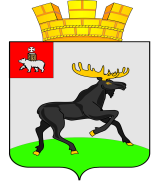 П О С Т А Н О В Л Е Н И Е         АДМИНИСТРАЦИИ       ЧЕРДЫНСКОГО ГОРОДСКОГО ПОСЕЛЕНИЯ          ПЕРМСКОГО КРАЯВ соответствии с Земельным кодексом Российской Федерации, Законом Пермского края от 1 декабря 2011 г. N 871-ПК "О бесплатном предоставлении земельных участков многодетным семьям в Пермском крае", Уставом муниципального образования "Чердынское городское поселение" ПОСТАНОВЛЯЮ:	1. Утвердить прилагаемые:	1.1. состав комиссии по рассмотрению заявлений о предоставлении земельных участков многодетным семьям;	1.2. Положение о комиссии по рассмотрению заявлений о предоставлении земельных участков многодетным семьям.	2. Опубликовать настоящее постановление в информационном бюллетене «Чердынский вестник» и разместить на официальном сайте Чердынского городского поселения в информационно-телекоммуникационной сети «Интернет».	3. Постановление вступает в силу со дня его официального опубликования и распространяется на правоотношения, возникшие с 1 марта 2015 г.	4. Контроль за исполнением постановления возложить на ведущего специалиста по землеустройству, градостроительству, имущественным отношениям Вяткину Т.И.Глава администрации 						          	                    А.Л.БрандтУТВЕРЖДЕНпостановлением администрации Чердынского городскогопоселенияот 31.07.2015 № 163 СОСТАВ КОМИССИИ ПО РАССМОТРЕНИЮ ЗАЯВЛЕНИЙ О ПРЕДОСТАВЛЕНИИ ЗЕМЕЛЬНЫХ УЧАСТКОВ МНОГОДЕТНЫМ СЕМЬЯМУТВЕРЖДЕНОпостановлением администрации Чердынского городского поселенияот 31.07.2015 № 163ПОЛОЖЕНИЕ О КОМИССИИ ПО РАССМОТРЕНИЮ ЗАЯВЛЕНИЙ О ПРЕДОСТАВЛЕНИИ ЗЕМЕЛЬНЫХ УЧАСТКОВ МНОГОДЕТНЫМ СЕМЬЯМI. Общие положения1.1. Коллегиальным, постоянно действующим органом, рассматривающим заявления о предоставлении земельных участков многодетным семьям, находящихся на территории Чердынского городского поселения, является комиссия по рассмотрению заявлений о предоставлении земельных участков многодетным семьям (далее - Комиссия).1.2. Комиссия в своей деятельности руководствуется Земельным кодексом Российской Федерации, Законом Пермской области от 02.09.2003  № 965-193 «Об установлении предельных (максимальных и минимальных) размеров земельных участков, предоставляемых гражданам в собственность», Законом Пермского края от 01.12.2011 № 871-ПК «О бесплатном предоставлении земельных участков многодетным семьям в Пермском крае», постановлением администрации Чердынского городского поселения от 01.07.2015 № 134 «Об утверждении Порядков ведения  учета многодетных семей в  Чердынском городском поселении в целях предоставления земельных участков в собственность бесплатно, формирования Перечня земельных участков и их распределения».II. Основные функции Комиссии2.1. На Комиссию возлагается выполнение следующих функций:2.1.1. рассмотрение поступивших в администрацию Чердынского городского поселения заявлений с приложенными в соответствии с законодательством документами от многодетных семей о бесплатном предоставлении земельных участков;2.1.2. принятие одного из следующих решений:- о постановке на учет многодетной семьи;- о возможности предоставления земельного участка многодетной семье;- мотивированный отказ в предоставлении земельного участка многодетной семье.III. Полномочия Комиссии3.1. Комиссия:3.1.1. проводит заседания в полномочном составе для рассмотрения вопросов, связанных с полномочиями Комиссии, и принятия по ним решений;3.1.2. рассматривает заявления многодетных семей;3.1.3. принимает решение о постановке на учет многодетных семей в целях предоставления им земельных участков на территории Чердынского городского поселения;3.1.4. принимает решение о возможности или об отказе в предоставлении земельных участков для заявленных целей;3.1.5. принимает решение о снятии с учета при утрате гражданами оснований, дающих им право на бесплатное получение земельного участка.IV. Состав Комиссии4.1. В состав Комиссии входят:- председатель Комиссии;- заместитель председателя Комиссии;- члены Комиссии;- секретарь Комиссии.4.2. Персональный состав Комиссии утверждается постановлением администрации Чердынского городского поселения.4.3. Работой Комиссии руководит председатель Комиссии, в его отсутствие - заместитель председателя Комиссии, в случае отсутствия председателя и заместителя председателя Комиссии - член Комиссии, выбранный из числа присутствующих большинством голосов.4.4. Председатель Комиссии:4.4.1. возглавляет и осуществляет общее руководство Комиссией;4.4.2. председательствует на заседании Комиссии (организует обсуждение вопросов, предоставляет слово для выступлений, ставит на голосование вопросы, рассматриваемые Комиссией, и т.д.);4.4.3. подписывает протоколы заседаний Комиссии;4.4.4. дает поручения членам Комиссии;4.4.5. обеспечивает контроль за исполнением решений Комиссии.4.5.    Секретарь Комиссии обеспечивает:4.5.1. формирование повестки заседания Комиссии;4.5.2. комплектацию материалов для проведения заседания Комиссии;4.5.3. информирование членов Комиссии о времени и месте проведения заседаний Комиссии;4.5.4. ведение и оформление протоколов заседаний Комиссии.V. Права и обязанности членов Комиссии5.1. Члены Комиссии вправе:5.1.1. запрашивать информацию у секретаря Комиссии по вопросам, относящимся к деятельности Комиссии;5.1.2. принимать участие в подготовке вопросов, выносимых на рассмотрение Комиссии;5.1.3. отражать в протоколе заседания Комиссии свое особое мнение.5.2. Члены Комиссии обязаны:5.2.1. присутствовать на заседаниях Комиссии;5.2.2. выполнять поручения председателя Комиссии;5.2.3. отказаться от голосования, если на голосование выносится вопрос, в решении которого он лично заинтересован;5.2.4. соблюдать конфиденциальность информации, не подлежащей разглашению и ставшей им известной в процессе работы Комиссии.VI. Организация работы Комиссии6.1. Форма работы Комиссии - заседания.Заседание Комиссии правомочно, если на нем присутствуют более половины от установленного состава членов Комиссии. Голосование проводится открыто, путем поднятия руки. Решения Комиссии принимаются на заседании большинством голосов от числа присутствующих на нем членов Комиссии. При равенстве голосов голос председателя Комиссии является определяющим.6.2. Комиссия проводит заседания по мере необходимости.6.3. Работа Комиссии осуществляется в соответствии с повесткой.Повестка заседания формируется секретарем Комиссии на основе поступивших заявлений, предложений членов Комиссии и других документов.6.4. Решение Комиссии по итогам заседания оформляется секретарем в виде протокола. Протокол заседания Комиссии подписывается председателем, секретарем Комиссии в течение пяти рабочих дней с момента заседания. Протоколы заседаний Комиссии хранятся в администрации Чердынского городского поселения.6.6. В протоколе заседания Комиссии в обязательном порядке указываются:- дата и время проведения заседания;- перечень лиц, принимавших участие в заседании Комиссии;- повестка дня заседания;- вопросы, поставленные на голосование, итоги голосования по ним;- особое мнение члена Комиссии (при наличии).6.7. Решения Комиссии оформляются относительно каждой многодетной семьи, вынесенной на повестку заседания Комиссии, могут содержать обоснование возможности либо невозможности предоставления земельного участка данной семье.               Брандт Арнольд Леонидович-глава администрации Чердынского городского поселения, председатель комиссииЕршова Ольга Алексеевна-заместитель главы администрации Чердынского городского поселения по экономике и финансам, заместитель председателя комиссииВяткина Татьяна Ивановна-ведущий специалист по землеустройству, градостроительству, имущественным отношениям отношений администрации Чердынского городского поселения, секретарь комиссииЧлены комиссии:Члены комиссии:Члены комиссии:Богданова Ксения Александровна-специалист 1 категории - юрист  администрации Чердынского городского поселенияСуслов Виктор Анатольевич-глава городского поселения – председатель Думы Чердынского городского поселения (по согласованию)Науменко Виктор Иванович-заместитель председателя Думы Чердынского городского поселения (по согласованию)